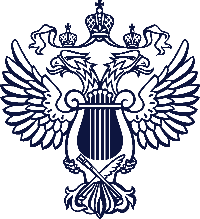 Министерство культуры Российской ФедерацииУчебный центр ФГУП «Росгосэкспертиза»Лицензия от 13 апреля 2021 г. № 041360109544, Москва, Школьная ул., 36. Тел. (495) 988-37-85, E-mail: education@fgurge.ruПрограмма повышения квалификации«Разработка сметной документации на производство работ по сохранению объектов культурного наследия (памятников истории и культуры) народов Российской Федерации»№ п/пНаименование учебной дисциплиныКол-во часовБлок 1. Разработка сметной документации на производство работ по сохранению объектов культурного наследия (памятников истории и культуры) народов Российской ФедерацииБлок 1. Разработка сметной документации на производство работ по сохранению объектов культурного наследия (памятников истории и культуры) народов Российской Федерации31.1Положение и перспективы реформирования системы ценообразования в области сохранения ОКН21.2Основные методические и руководящие документы, применяемые при определения сметной стоимости работ по сохранению ОКН1Блок 2. Порядок разработки сметной документации на производство работ по сохранению объектов культурного наследияБлок 2. Порядок разработки сметной документации на производство работ по сохранению объектов культурного наследия102.1Особенности разработки сметной документации с использованием сборников: ССН-84, ДИЗ I-VII, РНиП 4.05.01-93, СЦНПР-91.32.2Отраслевые единичные расценки на ремонтно-реставрационные работы по памятникам истории и культуры ОЕРрр-2001. Актуальный статус и возможность применения как сметно-нормативной базы при определении сметной стоимости работ по сохранению ОКН22.3Порядок определения непредвиденных затрат, применения коэффициентов и индексов-дефляторов.22.4Применение норм накладных расходов и сметной прибыли.22.5Порядок расчета НДС для работ по сохранению ОКН. Включение услуг в налогооблагаемую базу.1Блок 3. Анализ распространенных практических затруднений при разработке сметной документации на производство работ по сохранению объектов культурного наследияБлок 3. Анализ распространенных практических затруднений при разработке сметной документации на производство работ по сохранению объектов культурного наследия53.1Анализ типичных ошибок, выявляемых при экспертизе сметной документации в рамках практической работы сметного управления ФГУП «Росгосэкспертиза»33.2Разбор практических ситуаций. Ответы на актуальные вопросы.2Итого:18